О проведении соревнования –Открытого Первенства города Канска по боксу среди юношей 2001-2001 г.р., 2002-2003 г.р., 2004-2005 г.р., посвященного Дню сотрудника органов внутренних дел РФНа основании пункта 2.2 календарного плана спортивно-массовых и оздоровительных мероприятий и соревнований с участием спортсменов и команд города Канска на 2015 год, утвержденного приказом Отдела ФКСТиМП от 12.01.2015 № 02-ОД, в целях развития массовой физической культуры и спорта, пропаганды здорового образа жизни, популяризации бокса в городе Канске, руководствуясь статьями 30, 35 Устава города Канска, ПОСТАНОВЛЯЮ:1. Отделу физической культуры, спорта, туризма и молодежной политики  администрации г. Канска (В.Г. Чебодаев), МБОУ ДОД ДЮСШ «Олимпиец» г. Канска (К.С. Коноваленко), МБУ ФОК «Текстильщик» (Л.И. Бакшеева) организовать и провести Открытое Первенство города Канска по боксу среди юношей 2001-2001 г.р., 2002-2003 г.р., 2004-2005 г.р., посвященного Дню сотрудника органов внутренних дел РФ(далее – соревнования),07-08ноября 2015 года, в Доме спорта МБУ ФОК «Текстильщик», начало соревнований 07ноября 2015 года в 12.00 часов.2.Утвердить положение о проведении соревнований согласно приложению №1 к настоящему постановлению.3.Утвердить план мероприятий по подготовке и проведению соревнований  согласно приложению №2 к настоящему постановлению.4. МБОУ ДОД ДЮСШ «Олимпиец» (К.С. Коноваленко) подготовить и провести торжественное открытие и закрытие соревнований.5. Рекомендовать Межмуниципальному отделу МВД России «Канский» (Н.В. Банин) обеспечить безопасность движения транспорта и охрану общественного порядка во время и на месте проведения соревнований.6. Рекомендовать краевому государственному бюджетному учреждению здравоохранения «Канская межрайонная больница» (В.А. Шиповалов) организовать медицинское обслуживание соревнований.7.Отделу физической культуры, спорта, туризма и молодежной политики администрации г. Канска (В.Г. Чебодаев) уведомить отделение в городе Канске УФСБ России по Красноярскому краю (С.Н. Николин), Управление по делам ГО и ЧС г. Канска (В.И. Орлов) о проведении соревнований.8. Ведущему специалисту Отдела культуры администрации г. Канска (Д.С. Чечекина) опубликовать данное постановление в газете «Официальный Канск» и разместить на официальном сайте муниципального образования город Канск в сети Интернет.9. Контроль за исполнением настоящего постановления возложить на заместителя главы города по социальной политике Н.И. Князеву.10. Постановление вступает в силу со дня опубликования.Глава города Канска								  Н.Н. Качан      Приложение № 1 к постановлениюадминистрации    города    Канскаот 05.11.2015 № 1643Положениео проведении Открытого Первенства города Канска по боксу среди юношей 2001-2001 г.р., 2002-2003 г.р., 2004-2005 г.р., посвященного Дню сотрудника органов внутренних дел РФ1. Цели и задачи.Соревнования проводятся с целью развития и популяризации бокса, как вида спорта в городе Канске.В процессе соревнований решаются следующие задачи:- укрепление дружеских связей между территориями;-повышение спортивного мастерства и формирование сборных команд города; - выполнение разрядных требований ЕВСК.2.Сроки и место проведения соревнований.Соревнования  проводится 07-08 ноября 2015г. по адресу:  г. Канск, ул. 40 лет Октября, 33,  в Доме спорта ФОК «Текстильщик». Заседание мандатной комиссии и взвешивание участников состоится 07.11.2015г. по адресу:  г. Канск, ул. 40 лет Октября, 33,  в Доме спорта ФОК «Текстильщик» с 8.00 до 9.00 часов. Начало соревнований  07.11.2015г. в 12.00.3. Руководство проведением соревнований.Общее  руководство по организации и проведению соревнований осуществляет  Отдел ФКСТиМП администрации г.Канска и МБОУ ДОД ДЮСШ «Олимпиец». Непосредственное  руководство возлагается  на  главную судейскую коллегию:Главный судья соревнований - Д.В. МанжулаГлавный секретарь соревнований - В.Н. Маскалюк.4. Участники соревнований.К участию в соревнованиях допускаются юноши 2000-2001г.р., 2002-2003г.р., 2004-2005г.р. занимающиеся боксом не менее 6 месяцев и имеющие допуск врача. Весовые категории определяются согласно всероссийской классификация. 5. Заявки.Заявки, оформленные согласно правил (с визой врача на каждого участника) подаются во время взвешивания в мандатную комиссию. Предварительные заявки на участие в соревнованиях необходимо подать в МБОУ ДОД ДЮСШ «Олимпиец» тел./факс 8-39161-3-58-72 или e-mail: Kanskolimp@yandex.ruВ мандатную комиссию предоставляют следующие документы:- именная заявка на участие в  соревнованиях;- паспорт боксёра;- страховой медицинский полис;- документ, удостоверяющий личность боксёра (спортсмены моложе 14 лет, кроме свидетельства о рождении представляют справку домоуправления с фотографией заверенную печатью).6. Награждение.В каждой весовой категории боксёры, занявшие 1 и 2 места, награждаются грамотой. Именными грамотами отмечаются боксеры в номинации «Лучший боксёр», « За волю к победе».7. Условия проведением соревнованийСоревнования проводятся по действующим правилам Российской Федерации бокса. Команда в количестве 3 (трёх) и более человек предоставляет судью.8. Условия финансирования.Расходы, связанные с предоставлением наградной атрибутики (грамоты) несет отделение бокса МБУ ДОДЮСШ «Олимпиец» г.Канска за собственный счет. Расходы, связанные с командированием участников, представителей и судей, включая проезд, питание, размещение за счет командирующих организаций.Начальник Отдела ФКСТиМП					В.Г. Чебодаев							Приложение №2 к постановлению							 администрации города Канска							       от 05.11.2015 № 1643План мероприятий по проведению Открытого Первенства города Канска по боксу среди юношей 2001-2001 г.р., 2002-2003 г.р., 2004-2005 г.р., посвященного Дню сотрудника органов внутренних дел РФНачальник Отдела ФКСТиМП					В.Г. Чебодаев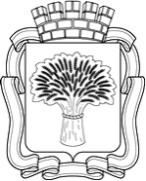 Российская ФедерацияАдминистрация города Канска
Красноярского краяПОСТАНОВЛЕНИЕРоссийская ФедерацияАдминистрация города Канска
Красноярского краяПОСТАНОВЛЕНИЕРоссийская ФедерацияАдминистрация города Канска
Красноярского краяПОСТАНОВЛЕНИЕРоссийская ФедерацияАдминистрация города Канска
Красноярского краяПОСТАНОВЛЕНИЕ05.11.2015 г.№1643п/пмероприятиясрокиответственный1Формирование состава судейской коллегииДо 06.11.2015К.С. Коноваленко2Оформление места проведения соревнований, размещение рекламыдо 07.11.2015К.С. Коноваленко3Организация медицинского обслуживания соревнований07-08.11.2015В.А. Шиповалов4Организация работы со СМИ по освещению проведения соревнований07-08.11.2015Д.С. Чечекина5Обеспечение охраны общественного порядка на месте проведения соревнований07-08.11.2015В.Н. Банин6Подготовка сценария торжественного открытия соревнований;Организация и проведение торжественного открытия соревнований;закрытия соревнованийдо 06.11.201507.11.201508.11.2015К.С. Коноваленко7Подготовка наградной атрибутики для награждения победителей и призеров соревнований до 06.11.2015К.С. Коноваленко8Формирование группы награждениядо 06.11.2015К.С. Коноваленко9Организация питания, размещения спортсменов командируемых команд 07-08.11.2015К.С. Коноваленко